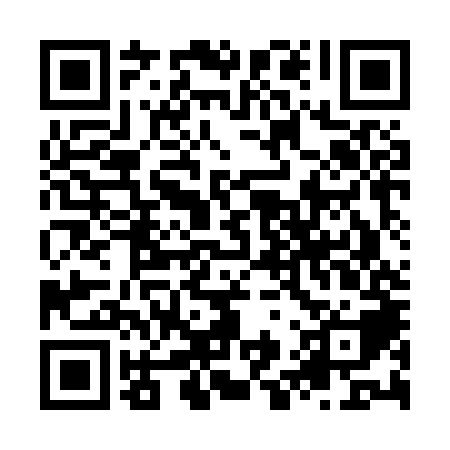 Ramadan times for Allis Hollow, Pennsylvania, USAMon 11 Mar 2024 - Wed 10 Apr 2024High Latitude Method: Angle Based RulePrayer Calculation Method: Islamic Society of North AmericaAsar Calculation Method: ShafiPrayer times provided by https://www.salahtimes.comDateDayFajrSuhurSunriseDhuhrAsrIftarMaghribIsha11Mon6:076:077:231:154:327:087:088:2412Tue6:056:057:211:154:337:097:098:2513Wed6:036:037:201:144:347:107:108:2714Thu6:016:017:181:144:347:117:118:2815Fri6:006:007:161:144:357:127:128:2916Sat5:585:587:141:144:367:147:148:3017Sun5:565:567:131:134:367:157:158:3118Mon5:545:547:111:134:377:167:168:3319Tue5:535:537:091:134:377:177:178:3420Wed5:515:517:081:124:387:187:188:3521Thu5:495:497:061:124:387:197:198:3622Fri5:475:477:041:124:397:207:208:3723Sat5:455:457:021:124:407:217:218:3924Sun5:445:447:011:114:407:237:238:4025Mon5:425:426:591:114:417:247:248:4126Tue5:405:406:571:114:417:257:258:4227Wed5:385:386:561:104:427:267:268:4428Thu5:365:366:541:104:427:277:278:4529Fri5:345:346:521:104:437:287:288:4630Sat5:325:326:501:094:437:297:298:4731Sun5:305:306:491:094:447:307:308:491Mon5:295:296:471:094:447:317:318:502Tue5:275:276:451:094:447:327:328:513Wed5:255:256:441:084:457:347:348:534Thu5:235:236:421:084:457:357:358:545Fri5:215:216:401:084:467:367:368:556Sat5:195:196:391:074:467:377:378:577Sun5:175:176:371:074:477:387:388:588Mon5:155:156:351:074:477:397:398:599Tue5:145:146:341:074:477:407:409:0110Wed5:125:126:321:064:487:417:419:02